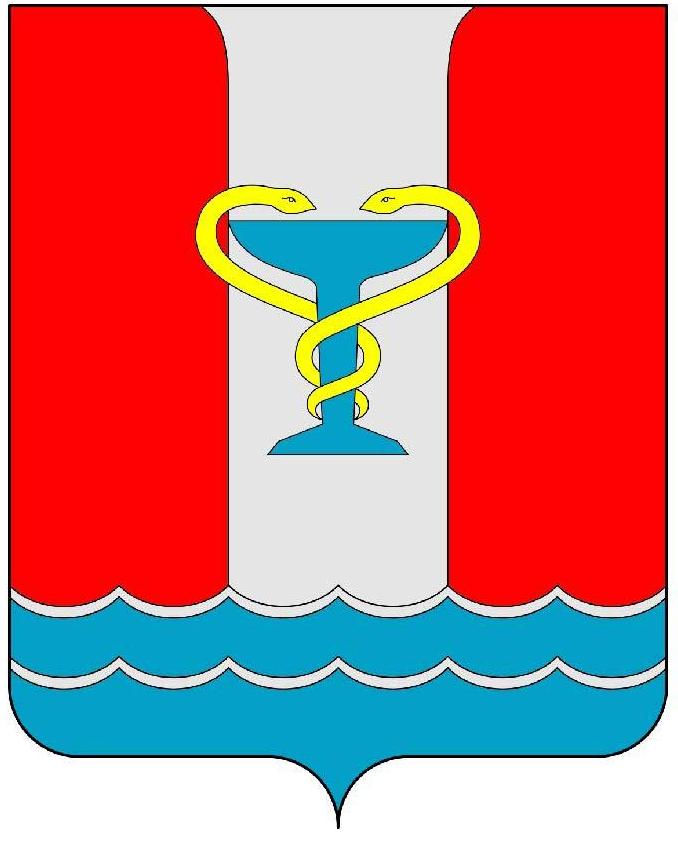 ПОСТАНОВЛЕНИЕАДМИНИСТРАЦИИПОСЕЛКА ВОЛЬГИНСКИЙПОСЕЛКА ВОЛЬГИНСКИЙВЛАДИМИРСКОЙ ОБЛАСТИот 04.02.2021                                                                                               №_34О внесении изменений в постановление администрации поселка Вольгинский от 18.03.2020 № 87 «О введении  режима повышенной готовности» 	В соответствии со статьей 2, подпунктом «б» пункта 6 статьи 4.1. Федерального закона от 21.12.1994 № 68-ФЗ «О защите населения и территорий от чрезвычайных ситуаций природного и техногенного характера», Указом Губернатора Владимирской области от 17.03.2020 № 38 «О введении режима повышенной готовности», в целях недопущения распространения на территории поселка Вольгинский новой коронавирусной инфекции (2019-nCoV)постановляю:	1. Внести изменения в постановление администрации поселка Вольгинский от 18.03.2020 № 87 «О введении  режима повышенной готовности» следующие изменения:	1.1. Подпункт а) пункта 2 изложить в следующей редакции:	«а) Проведение досуговых, физкультурных, спортивных, выставочных мероприятий с очным присутствием граждан (за исключением культурно-просветительских мероприятий на открытом воздухе и в учреждениях культуры, мероприятий, предусмотренных абзацами 1, 2 пункта 40 Указа Губернатора Владимирской области от 17.03.2020 № 38 «О введении режима повышенной готовности», а также физкультурных и спортивных мероприятий без привлечения зрителей на объектах спорта закрытого и открытого типов), рекламных и иных массовых мероприятий с очным присутствием граждан, в том числе в парках культуры и отдыха, торгово-развлекательных центрах, иных местах массового посещения граждан.Проведение физкультурных и спортивных мероприятий осуществляется при условии согласования с Департаментом физической культуры и спорта Владимирской области».1.2. Подпункт б) пункта 2 исключить;1.3. Подпункт в) пункта 2 исключить;1.4. Подпункт г) дополнить абзацем следующего содержания:«- объектов (нежилых помещений, в том числе, сдаваемых под наем), где организовано массовое очное присутствие граждан в целях проведения брифингом, собраний и иных подобных мероприятий».1.5. Дополнить пунктом 2.1 следующего содержания:«1.5. Временно до отмены режима повышенной готовности посещение гражданами кладбищ допускать при соблюдении следующих условий:- использование средств индивидуальной защиты;- соблюдение социального дистанцирования (не менее 1,5 метра).Следование граждан до территории кладбищ осуществлять личным транспортом».1.6. Дополнить пунктом 1.6 следующего содержания:«1.6 Допускается деятельность детских развлекательных центров, детских игровых комнат, в том числе расположенных на территории торговых, торгово-развлекательных центров (комплексов), при условии одновременного присутствия не более 50% посетителей от максимально возможного.Допускается в помещениях организаций, индивидуальных предпринимателей, осуществляющих оказание услуг общественного питания, одновременное присутствие не более 50% посетителей от максимально возможного.Допускается деятельность фуд-кортов в торговых центрах, торгово-развлекательных центрах (комплексах) при условии одновременного присутствия не более 50% посетителей от максимально возможного».1.5. Пункт 4 изложить в следующей редакции: «4. Лицам, прибывшим из государств с неблагополучной ситуацией с распространением новой коронавирусной инфекцией (COVID-19), соблюдать требования Федеральной службы по надзору в сфере защиты прав потребителей и благополучия человека, утвержденные постановлением Главного государственного санитарного врача Российской Федерации от 18.03.2020 N 7».1.6. Пункт 5 исключить.1.7. Пункт 5.1 исключить.2. Контроль за исполнением настоящего постановления оставляю за собой.3. Постановление вступает в силу со дня подписания, подлежит опубликованию в газете «Вольгинский вестник» и на официальном сайте органов местного самоуправления муниципального образования «Поселок Вольгинский» http://www.volginskiy.com.Глава администрациипоселка Вольгинский С.В. Гуляев
